Инструкция по оплате услуг за проживание и питание обучающихся  ПГХУ через СБП на сайте без комиссииПройти по ссылке на сайт ПГХУ https://balletperm.ru/, далее - Сведения об образовательной организации – Платные образовательные услуги.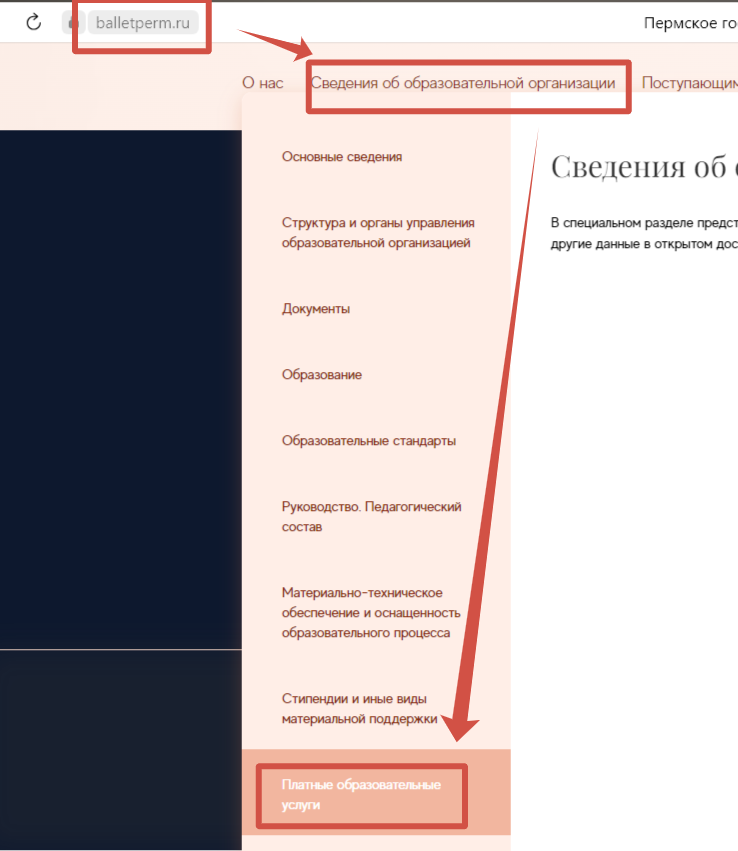 Во вкладке Платные образовательные услуги внизу на странице нажмите на  Оплата.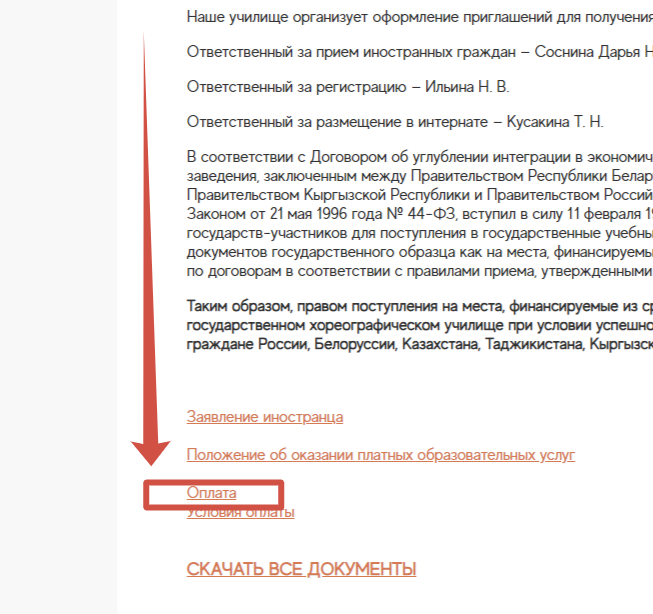 Далее вы увидите окно для заполнения ваших данных для дальнейшей оплаты (пример приведен ниже на скрине). Обязательно указываем за кого осуществляем оплату Ф.И.О.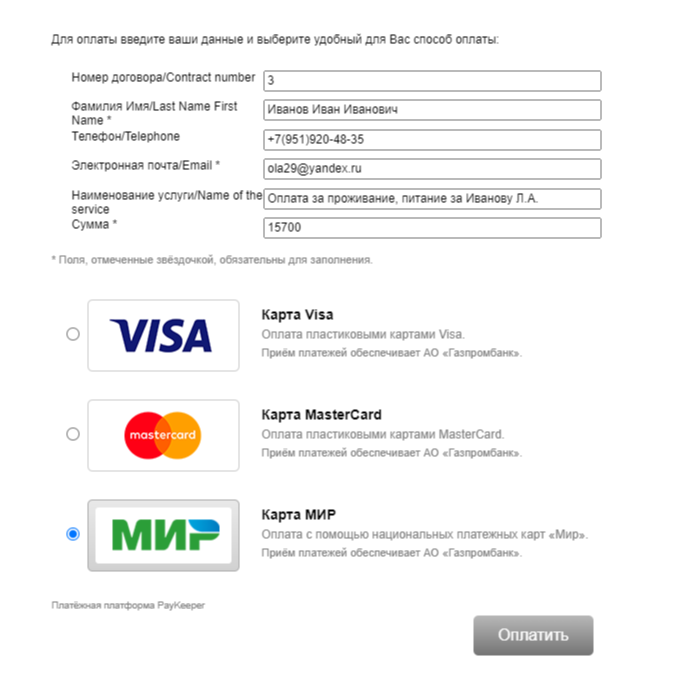 После заполнения нажать на  Оплатить, далее выбрать значок СБП и выбрать его для получения QR-кода для оплаты.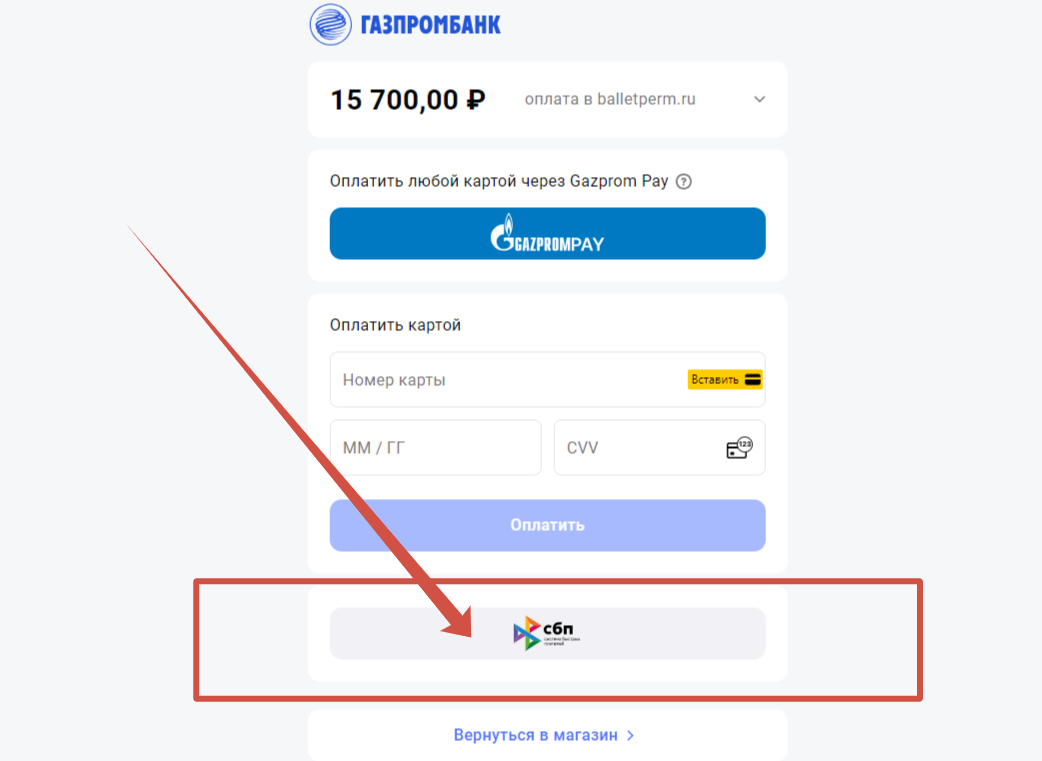 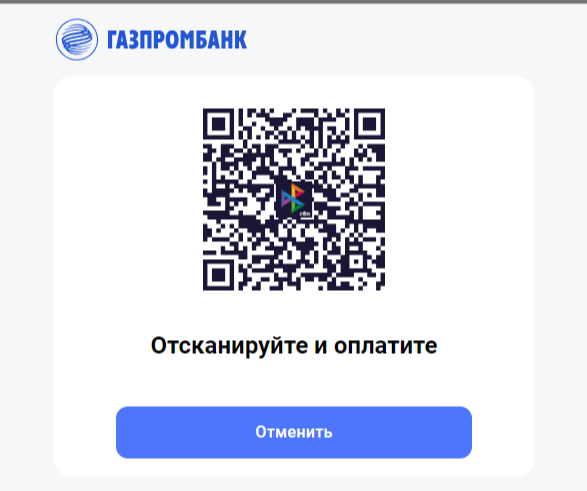 После сканирования кода вы сможете осуществить платеж. Оплата через СБП для плательщиков - без комиссии! Если платеж будет произведен не через сервис СБП, то с плательщика будет удержана комиссия по тарифам банка. Будьте внимательны!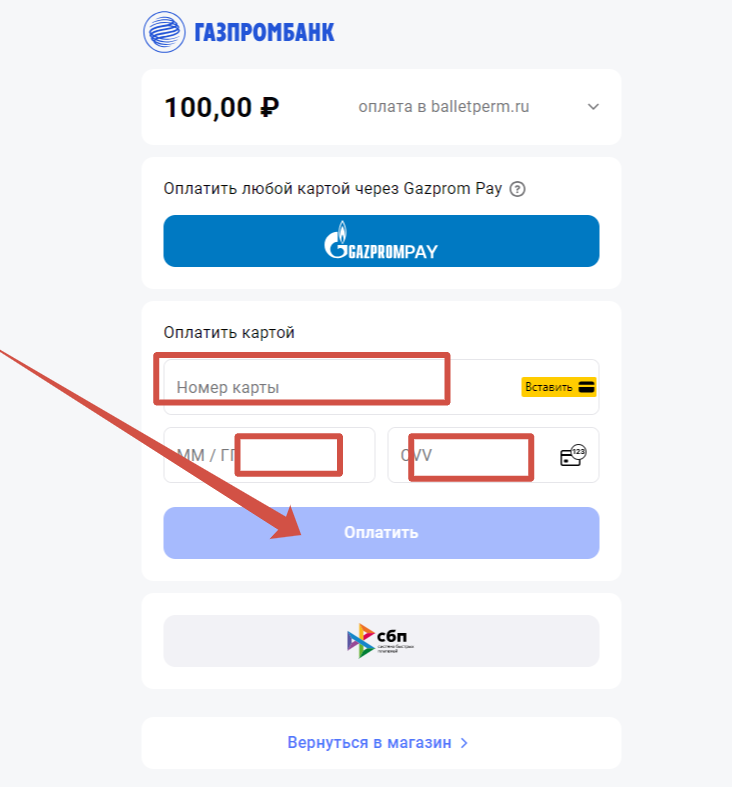 Реквизиты ПГХУИНН 5902290297  КПП 590201001Название организации в платежном поручении: УФК по Пермскому краю (Пермское государственное хореографическое училище, л/с 20566Х09160)Название банка: ОТДЕЛЕНИЕ ПЕРМЬ БАНКА РОССИИ//УФК по Пермскому краю г. ПермьБИК ТОФК:   015773997Номер казначейского счета (расч.счет) :   03214643000000015600Единый казначейский счет   ( кор.счет)  :   40102810145370000048КБК 00000000000000000130ОКТМО 57701000Напоминаем:Стоимость услуг на 2023-2024 учебный год составляет 15 700 руб. (Пятнадцать тысяч семьсот рублей 00 копеек) в месяц (в том числе: 15 150 рублей – за пятиразовое питание, 150 рублей – за питьевую воду, 400 рублей – за проживание в интернате). Оплата производится в рублях, не позднее первого числа текущего месяца за наличный или безналичный расчет в кассу Исполнителя или в безналичном порядке на счет Исполнителя по реквизитам.За питание городских детей стоимость обеда – 170 рублей. Касса работает в здании театрального корпуса на 3 этаже с понедельника по пятницу с 09-10 до 16-30. Телефон бухгалтерии: 8(342) 212-45-53  Все вопросы можно задать по телефону или эл.почте: buhgalter@ballet59.ru